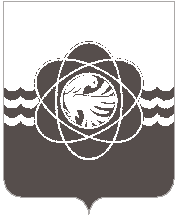 42 сессии пятого созываот 11.05.2022 № 255О назначении даты отчета Главы муниципального образования «город Десногорск» Смоленской областио результатах своей деятельности, деятельностиАдминистрации муниципального образования «город Десногорск» Смоленской области за 2021 годВ соответствии со статьей 26 Устава муниципального образования «город Десногорск» Смоленской области, решением Десногорского городского Совета от 27.03.2018 № 412 «Об утверждении Положения о порядке представления и рассмотрения ежегодного отчета Главы муниципального образования «город Десногорск» Смоленской области о результатах своей деятельности, деятельности Администрации муниципального образования «город Десногорск» Смоленской области, Десногорский городской СоветР Е Ш И Л:Назначить дату отчета Главы муниципального образования «город Десногорск» Смоленской области о результатах своей деятельности и деятельности Администрации муниципального образования «город Десногорск» Смоленской области за 2021 год на 02 июня 2022 года.           2. Утвердить круг вопросов, интересующих депутатов, согласно приложения.           3. Настоящее решение вступает в силу с момента его принятия.           4. Настоящее решение опубликовать в газете «Десна».                                                                                                            Приложение                                                                                                             к решению Десногорского                                                                                                             городского Совета                                                                                                            от 11.05.2022 № 255Круг вопросов, интересующих депутатов.1. О завершении ремонта дороги Н-3 в 2022 году.2. Об оснащении камерами видеофиксации ПДД участка дороги Н-3, центральной дороги и объездной дороги.3. О принимаемых мерах по ремонту дорог придомовых (проездных) территорий. 4. О возможности использования приобретенной техники для ямочного ремонта во дворах, а так же использования в этих целях ранее снятого дорожного покрытия с дорог города.5. План и видение организации работы управляющих организаций города, в части ремонта подъездов, изношенных сетей инженерной инфраструктуры, замены лифтов и т.д. 6. Сроки проведения ремонта дорог общего пользования муниципального образования «город Десногорск» Смоленской области.7. О принимаемых мерах (содействие) в вопросе ремонта дороги до СНТ «Десна», и по территории СНТ «Десна» до 3 поля. 8. План развития МУП БПК «Латона», ремонт, укомплектованность персоналом, развитие направления оказания услуг населению (баня, прачечная, химчистка, аренда площадей, кафе).9. О ремонте автовокзала.10. Вопрос организации работы по реализации инвестиционного проекта на территории размещения ледового катка.11. Перечень (федеральных, региональных, муниципальных) программ в которых участвует/не участвует муниципальное образование «город Десногорск» Смоленской области.12. Этапы разработки плана мероприятий по альтернативному обеспечению энергоресурсами муниципального образования «город Десногорск» Смоленской области, в целях реализации альтернативного проекта обеспечения энергоресурсами муниципального образования «город Десногорск» Смоленской области к 2027 году.13. О развитии и поддержании физкультуры и спорта, о мероприятиях, проводимых в этом направлении, об участии сборных команд города в областных соревнованиях и их результатах, об экипировке спортсменов, представляющих город, о приобретении спортивного инвентаря.14. О возможности предусмотреть очистку памятников муниципального образования «город Десногорск» Смоленской области один раз в полугодие.15. Какие приняты меры к увеличению доходной части бюджета муниципального образования «город Десногорск» Смоленской области.16. По чьей инициативе внесены изменения в региональную программу капитального ремонта многоквартирных домов Смоленской области на 2014-2043г.г. Какие мероприятия разработаны для практического решения проведения капитальных ремонтов в муниципальном образовании «город Десногорск» Смоленской области.17. Кем и когда принято решение о передаче ООО «АтомТеплоЭлектроСеть» объектов тепловой и иной коммунальной инфраструктуры муниципального образования «город Десногорск» Смоленской области, обслуживаемой в настоящее время МУП «ККП».18. Когда будет выполнено исполнение судебных решений, вступивших в законную силу.ПредседательДесногорского городского Совета                                                  А.А. ТерлецкийГлава      муниципального      образования «город Десногорск» Смоленской  области                                                                                         А.А. Новиков